Allegato “A”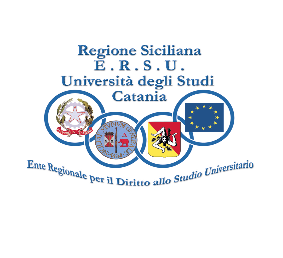 MODULO DI DOMANDA DI ISCRIZIONEALL’ELENCO DEGLI OPERATORI ECONOMICI DA INVITARE ALLE PROCEDURE NEGOZIATE PER L’APPALTO DI LAVORI FORNITURE E SERVIZIO DI CUI ALL’ART. 36 DEL D.LGS 50/2016.ALL’E.R.S.U. DI CATANIAPEC: protocollo@pec.ersucatania.itIl sottoscritto 	... natoa	il	……...e residente a 	via/piazza ……………………………………………n………, C.F:…………………………………………….,tel	, in qualità di LEGALE RAPPRESENTANTE:dell’Impresa:	……...con sede in	…….,Via………………………………………………………..n……………………………………………………..P. Iva ………………………………………………………C.F…………………………………………………tel………………………………………………………….e-mail………………………………………………indirizzo di posta elettronica certificata (in stampatello)	…del consorzio tra società cooperative di produzione e lavorodenominato:	con sede in	,Via………………………………………………………..n………………………………………………….P. Iva ………………………………………………………C.F………………………………………………tel………………………………………………………….e-mail…………………………………………….indirizzo di posta elettronica certificata (in stampatello)	del consorzio tra imprese artigianedenominato:	…….con sede in	……,Via………………………………………………………..n……………………………………………………..P. Iva ………………………………………………………C.F…………………………………………………tel………………………………………………………….e-mail……………………………………………....indirizzo di posta elettronica certificata (in stampatello)	…□ del consorzio stabiledenominato:	…..con sede in	…..,Via………………………………………………………..n……………………………………………………..P. Iva ………………………………………………………C.F………………………………………………..tel………………………………………………………….e-mail………………………………………………indirizzo di posta elettronica certificata (in stampatello)	avendo preso visione dell’avviso pubblicato dall’E.R.S.U. di Catania  CHIEDEdi essere iscritto nell’Albo degli Operatori Economici da invitare alle procedure negoziate per appalti di lavori forniture e servizi di cui all’art. 36 del D.lgs 50/2016,  nei seguenti settori/categorie /classi come da allegato B: SETTORE	CATEGORIA	CLASSE	SETTORE	CATEGORIA	CLASSE	SETTORE	 CATEGORIA_____________CLASSE________________SETTORE ____________________ CATEGORIA_____________CLASSE_________________	SETTORE	CATEGORIA	CLASSE	SETTORE	CATEGORIA	CLASSE	SETTORE	 CATEGORIA_____________CLASSE________________SETTORE ____________________ CATEGORIA_____________CLASSE_________________	e ai sensi degli articoli 46 e 47 del DPR 28 dicembre 2000 n. 445, (incluso l’art. 47, comma 2 per quanto dichiarato riguardo alle persone diverse da se stesso di seguito nominate)  consapevole delle sanzioni penali previste dall'articolo 76 del medesimo D.P.R. n.445/2000, per le ipotesi di falsità in atti e dichiarazioni mendaci ivi indicateDICHIARA che l’operatore economico è iscritto nel registro delle imprese della Camera di Commercio  di…………………………..per la seguente attività………………………………………………………		 ed attesta i seguenti dati (per le ditte con sede in uno stato straniero, indicare i dati di iscrizione nell'Albo o Lista ufficiale dello Stato di appartenenza):numero di iscrizione	data di iscrizione	durata della ditta/data termine	forma giuridica	Codice Fiscale……………………………………..	Partita IVA…………………………………………	Personale Dipendente………………………………	numero matricola I.N.PS…………………sede di……………………..numero codice I.N.A.I.L……………………….sede di……………….numero codice CASSA EDILE	contratto collettivo di riferimento	tipologia e numero dei lavoratori coinvolti nell’appalto……………………………………………………Tipologie contrattuali che godono di riduzioni contributive e fiscali…………………………………………………………………………………………………………………………………………………………..…..• Titolari di cariche e qualifiche di cui all’art. 80, c. 3 del D.Lgs 50/2016: titolare e direttore tecnico se si tratta di impresa individuale; tutti i soci e il direttore tecnico per le S.n.c.; tutti i soci accomandatari e il direttore tecnico per le S.a.s.; i membri del consiglio di amministrazione cui sia stata conferita la legale rappresentanza, funzioni di direzione o di vigilanza o i soggetti muniti di potere di rappresentanza, di direzione o di controllo, del direttore tecnico o del socio unico persona fisica, ovvero del socio di maggioranza in caso di società con meno di quattro soci, se si tratta di altro tipo di società o consorzio (indicare i nominativi, le qualifiche, data di nascita, codice fiscale e la residenza di tutti i suddetti soggetti presenti all’interno dell’operatore economico):……………………………………………………………………………………………………………………………………………………………………………………………………………………………………………………………………………………………………………………………………………………………………………………………………………………………………………………………………………………Eventuali persone con le stesse cariche sopra indicate per ciascun tipo di impresa, cessate dalla carica nell’anno antecedente la data di ricezione della lettera d’invito (indicare gli stessi dati di cui al punto precedente):…………………………………………………………………………………………………………………………………………………………………………………………………………………………………………………………………………………………………………………………………………………………………………………………………………………………………………………………………………………....che l’operatore economico dallo stesso legalmente rappresentato non si trova in alcuna delle cause di esclusione dalla partecipazione ad una procedura di appalto previste dall’art. 80 del D.Lgs. n.50/2016 ed in particolare:a) (barrare la casella di proprio interesse)□ che nei confronti di se stesso, delle persone attualmente in carica e delle persone cessate dalla carica nell’anno antecedente la data del presente invito di gara e indicate al precedente punto 1) non sono state pronunciate sentenze di condanna definitiva o decreto penale di condanna divenuti irrevocabili o sentenze di applicazione della pena su richiesta, ai sensi dell’art. 444 del Codice di procedura penale per uno dei reati di cui al medesimo art. 80, c. 1. lett. a), b), c), d), e), f), g) del D.Lgs. 50/2016;oppure□ che nei confronti di se stesso, delle persone attualmente in carica e delle persone cessate dalla carica nell’anno antecedente la data del presente invito di gara e indicate al precedente punto 1) siano state pronunciate sentenze di condanna definitiva o decreto penale di condanna divenuti irrevocabile o sentenze di applicazione della pena su richiesta, ai sensi dell’art. 444 del Codice di procedura penale per i reati di cui al medesimo art. 80, c. 1. lett. a), b), c), d), e), f), g) del D.Lgs. 50/2016;________________________________________________________________________________________________________________________________________________________________________________Il concorrente non è tenuto a indicare le condanne quando il reato è stato depenalizzato ovvero per le quali è intervenuta la riabilitazione ovvero quando il reato è stato dichiarato estinto dopo la condanna, ovvero in caso di revoca della condanna medesima;(ATTENZIONE: qualora nei confronti dei soggetti cessati dalla carica nell’anno antecedente sussistano cause ostative alla partecipazione alla gara, previste dall’art. 80, comma 1, è necessario indicare di seguito i nominativi delle persone interessate, le rispettive condanne penali, e gli atti e/o le misure di completa ed effettiva dissociazione dalla condotta penalmente sanzionata adottate dall’impresa, allegando se necessario la relativa documentazione dimostrativa)che nei confronti propri e di ciascuno dei soggetti di cui all’art. 80, c. 3 del D.Lgs 50/2016 indicati al precedente punto 1), della cui situazione giuridica dichiara di essere a conoscenza ai sensi dell’art. 47, comma 2 del DPR 445/2000, non sussistono cause di decadenza, di sospensione o di divieto previste dall’art. 67 D.Lgs. n.159/2011 o tentativo di infiltrazione mafiosa di cui all’art. 84, co. 4 D.Lgs. 159/2011;che non ha commesso violazioni gravi, definitivamente accertate, rispetto agli obblighi relativi al pagamento delle imposte e tasse o dei contributi previdenziali, secondo la legislazione italiana o dello Stato in cui si è stabiliti, come previsto dall’art. 80 co. 4;che non ha commesso gravi infrazioni debitamente accertate alle norme di materia in salute e sicurezza sul lavoro nonché agli obblighi di cui all’art. 30, c. 3 del D.Lgs. 50/2006, come previsto dall’art. 80 co. 5 lett. a);che l’operatore economico non si trova in stato di fallimento, di liquidazione coatta o di concordato preventivo come previsto dall’art. 80 co. 5 lett. b), salvo il caso di concordato con continuità aziendale, o nei cui riguardi sia in corso un procedimento per la dichiarazione di una di tali situazioni, fermo restando quanto previsto dall’art. 110 del D.Lgs. 50/2016;che l’operatore economico non ha commesso gravi illeciti professionali, di cui all’art. 80, c. 5 lett,c) del D.Lgs. n. 50/2016, tali da rendere dubbia la sua integrità o affidabilità;che la partecipazione alla presente procedura non determina una situazione di conflitto di interesse di cui all’art. 42, c. 2 del D.Lgs 50/2016 come previsto dall’art. 80 co. 5 lett. d);che non sussista una distorsione della concorrenza derivante da un precedente coinvolgimento dell’operatore economico nella preparazione della procedura d’appalto di cui all’art. 67 del D.Lgs 50/2016 che non possa essere diversamente risolta, come richiamato dall’art. 80 co. 5 lett.e) del medesimo decreto;che all’operatore economico non è stata applicata la sanzione interdittiva di cui all’art. 9, c. 2 lett. c) del D.lgs. 231/2001 o altra sanzione che comporta il divieto di contrarre con la pubblica amministrazione, compresi i provvedimenti interdittivi di cui all’art. 14 del D.Lgs 81/2008;che l’operatore economico non è iscritto nel casellario informatico tenuto dall’Osservatorio dell’A.N.A.C., per aver presentato false dichiarazioni o falsa documentazione ai fini del rilascio dell’attestazione di qualificazione;m.	di non aver violato il divieto di intestazione fiduciaria posto dall’art. 17 della L. 55/1990, nei termini previsti dall’art. 80, c. 5, lett. h) del D.lgs. 50/2016;n.	di essere in regola con le norme che disciplinano il diritto al lavoro dei disabili, ai sensi della L. 68/1999;o.	che nell’anno antecedente alla data della presente domanda, il sottoscritto e le persone di cui al precedente punto 1) non sono stati vittime dei reati previsti e puniti dagli articoli 317 e 629 del codice penale aggravati ai sensi dell’articolo 7 del D.L. 13/05/1991, n. 152, convertito dalla L. 12/07/1991, n. 203 ss.mm. o, qualora lo siano stati, non hanno omesso di denunciare i medesimi fatti all’autorità giudiziaria, salvo che ricorrano i casi previsti dall’articolo 4, primo comma, della Legge 24 novembre 1981, n. 689 ss.mm.;p.	che, ai sensi dell’art. 80, c.5, lett. m e del D.Lgs. 50/2016, l'operatore economico non si trova rispetto ad un altro partecipante alla medesima procedura, in una situazione di controllo di cui all'articolo 2359 del codice civile o in una qualsiasi relazione, anche di fatto tale da comportare che la richiesta sia imputabile ad un unico centro decisionale;che l’impresa non si trova nelle cause di esclusione dalle gare di appalto previste dall’art. 1 bis, comma 14 della legge 18.10.2001, n.383 ss.mm., introdotto dall’art. 1, comma 2 del D.L.210/02 convertito in L.266/02 ss.mm., in quanto non si avvale di piani individuali di emersione di cui alla citata legge n.383 del 2001, ovvero in quanto si è avvalsa dei suddetti piani, ma il periodo di emersione si è concluso;che l'impresa non ha alle proprie dipendenze e non ha affidato incarichi professionali a persone che si trovano nelle condizioni previste dal co. 16 ter dell’art. 53 del Decreto Legislativo n.165/2011, introdotto dalla lett. l) co. 42 dell’art. 1 della L.190/2012, che così dispone: “I dipendenti che, negli ultimi tre anni di servizio, hanno esercitato poteri autoritativi o negoziali per conto delle pubbliche amministrazioni di cui all'articolo 1, comma 2, non possono svolgere, nei tre anni successivi alla cessazione del rapporto di pubblico impiego, attività lavorativa o professionale presso i soggetti privati destinatari dell'attività della pubblica amministrazione svolta attraverso i medesimi poteri. I contratti conclusi e gli incarichi conferiti in violazione di quanto previsto dal presente comma sono nulli ed è fatto divieto ai soggetti privati che li hanno conclusi o conferiti di contrattare con le pubbliche amministrazioni per i successivi tre anni con obbligo di restituzione dei compensi eventualmente percepiti e accertati ad essi riferiti”;che, in riferimento a quanto richiesto per la presente domanda d’iscrizione, l’impresa è in possesso di attestazione SOA in corso di validità numero_________________rilasciata in data_____________________ dalla seguente Società di Attestazione_________________________per le seguenti categorie di lavori e classifiche di importo:per importo inferiore a 1.000.000 di euro per le seguenti categorie e classifiche SOA, per le quali possiede le relative attestazioni:SETTORE	CATEGORIA	CLASSE	SETTORE	CATEGORIA	CLASSE	SETTORE	 CATEGORIA_____________CLASSE________________SETTORE	CATEGORIA	CLASSE	[ ] per le seguenti lavorazioni di importo inferiore a 150.000 euro per le quali possiede i requisiti dell’art. 90 del DPR n.207/2010:categoria SOA	per la	classifica	;categoria SOA	per la	classifica	;categoria SOA	per la	classifica	;categoria SOA	per la	classifica	;[ ] per lavorazioni di importo inferiore a 150.000 euro aventi natura analoga a quelli della:categoria SOA	per	l’importo	di euro	;categoria SOA	per	l’importo	di euro	;categoria SOA	per	l’importo	di euro	;CAPACITA’ ECONOMICO-FINANZIARIA E TECNICO-PROFESSIONALEFATTURATO GLOBALE D’IMPRESAREFERENZE BANCARIE (da allegare alla domanda) Istituto di credito	Agenzia di…………………………………………. Istituto di credito	Agenzia di…………………………………………..SERVIZI ANALOGHIEsecuzione (conclusa o in corso) nel triennio precedente alla domanda di iscrizione di contratti di servizi o di forniture o di esecuzione lavori per categoria analoga a quella per la quale si richiede l’iscrizione, per un importo complessivo - iva esclusa –RELAZIONE DESCRITTIVA DELLA STRUTTURA ORGANIZZATIVA CON INDICAZIONE DEI RUOLI E DELLE SPECIALIZZAZIONI PROFESSIONALI PRESENTI IN ORGANICO________________________________________________________________________________________________________________________________________________________________________________________________________________________________________________________________________________________________________________________________________________________________________________________________________________________________________________________________________________________________________________________________________________________________________________________________________________________________________……………………………….	…………...........................................            Luogo e data	Timbro e Firma N.B. La dichiarazione deve essere corredata da:fotocopia, non autenticata, di documento di identità del sottoscrittore.Certificato iscrizione Camera di Commercio.Attestazione S.O.A.Informativa ai sensi del d.lgs. 196/2003 – Codice della Privacy e artt. 13 e ss. Reg. UE n. 679/2016 (GDPR).: i dati personali saranno utilizzati dall’ERSU ai soli fini del presente affidamento, fatti salvi i diritti degli interessati ai sensi dell'art. 7 e che in qualunque momento l’interessato può esercitare i diritti previsti dagli artt. 15, 16, 17, 18, 20, 21, 22 del Regolamento 679/2016, rivolgendosi al Responsabile Protezione Dati . La sottoscrizione del presente modulo costituisce anche autorizzazione al trattamento dei dati ai sensi e per gli effetti dell’art. 29 del D.lgs. 50/2016, del D.lgs. n. 33/2013, che reca disposizioni in materia di riordino della disciplina riguardante gli obblighi di pubblicità, trasparenza e diffusione di informazioni da parte delle pubbliche amministrazioni, nonché ai sensi e per gli effetti dell’art. 1 comma 32 della L. 190/2012, che reca disposizioni per la prevenzione e la repressione della corruzione e dell’illegalità nella pubblica amministrazione.Esercizi FinanziariFatturato201_201_201_Somma EserciziDescrizione servizioCommittente Periodo esecuzione dell’appaltoImporto (iva esclusa) Percentuale attribuibile alla categoria per la quale si chiede l’iscrizione (riferita al triennio)totale